Secondary Matrix SampleSecondary Matrix SampleSecondary Matrix SampleSecondary Matrix Sample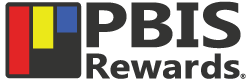 HallwaysRestroomsExtra-CurricularBus/Parking LotEXPECTATIONSBe RespectfulRespect other’s personal spaceUse appropriate languageMove alongKeep hands to yourselfUse proper hygieneMaintain clean walls and stallsWash handsListen to whomever is talkingShow good sportsmanshipBe respectful to all participants, officials, visitors and spectatorsRespect other’s propertyPark in appropriate areasFollow directionsUse appropriate languageEXPECTATIONSBe ResponsibleUse quiet, indoor voicesKeep personal possessions with you at all timesReturn to class promptlyReport problems and vandalismTake care of yourselfTurn off electronic devices during presentationsLeave areas cleanYield to right of wayBe alertEXPECTATIONSBe SafeKeep hallways cleanWalk on the right sideLet others passWear your IDDeposit all paper products appropriatelyKeep areas cleanCell phone free zoneStay seated so everyone can seeBe careful of equipment and watch your stepWear your IDReport any incidentsUse safe speedsObey laws regarding driver safety, including cell phone use